Voorbeeldbrief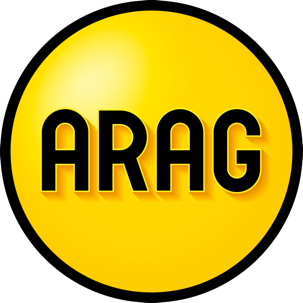 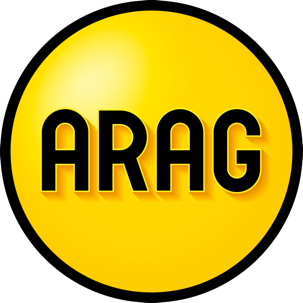 Verzoek tot betaling transitievergoedingGebruik deze voorbeeldbrief om uw werkgever te verzoeken een transitievergoeding te betalen na het einde van uw dienstverband.Algemene informatie:Dit is een voorbeeldbrief van ARAG. U kunt deze brief aanpassen aan uw situatie;U bent zelf verantwoordelijk voor uw brief;Verstuur uw brief aangetekend. Bewaar het verzendbewijs en een kopie van de verstuurde brief;Heeft u juridische hulp nodig? Neem dan contact op via www.arag.nl. Inhoudelijke tips:Betaalt uw werkgever ook na het sturen van deze brief niet op tijd? Of is het betaalde bedrag te laag? U kunt tot drie maanden na het einde van de arbeidsovereenkomst een procedure bij de rechter instellen, daarna niet meer. Meld daarom tijdig bij ARAG dat uw werkgever de transitievergoeding niet (volledig) betaalt, indien deze kwestie verzekerd is op uw polis.Voor de berekening van de transitievergoeding wordt uitgegaan van het laatstverdiende maandloon (12 maanden voorafgaand aan einde dienstverband). Dit loon wordt vermeerderd met:1/12 vakantiegeld;1/12 vaste looncomponent;Overwerkvergoeding;Ploegentoeslag;1/36 variabel looncomponent;Bonussen;Winstuitkering;Eindejaarsuitkering.Wij streven ernaar dit voorbeelddocument regelmatig te controleren op inhoud en actualiteit. ARAG kan niet aansprakelijk worden gesteld voor onjuistheden in het document of problemen die voortkomen uit het (onjuist) gebruik hiervan.Aan[Naam werkgever][t.a.v. Afdeling personeelszaken]
[Adres]
[Postcode en plaats][Woonplaats, datum]Betreft: Verzoek tot betaling transitievergoedingGeachte heer/mevrouw [naam werkgever],Ik heb met u een arbeidsovereenkomst gehad van [datum] tot [datum]. Ik bekleedde de functie van [functienaam] tegen een salaris van € [bedrag] bruto per maand. De arbeidsovereenkomst is door u opgezegd /op uw verzoek door de rechter ontbonden/ op uw initiatief niet voortgezet.De arbeidsovereenkomst is op uw initiatief geëindigd. Ik heb daarom aanspraak op de transitievergoeding conform artikel 7:673 BW. Op basis van de duur van het dienstverband en de hoogte van het laatstverdiende loon bedraagt de transitievergoeding € [bedrag] bruto. Tot op heden echter heeft u de transitievergoeding nog niet aan cliënt/cliënte voldaan. Op grond hiervan verzoek ik u om voor [datum] de transitievergoeding bij te schrijven op mijn bankrekening [IBAN bankrekeningnummer] en mij te voorzien van een specificatie van het bedrag. (TIP: doe dit ruim voor de termijn van drie maanden na het dienstverband, zodat u eventueel tijdig naar de rechter kunt gaan)Mocht u binnen deze termijn niet aan mijn verzoek voldoen, ben ik genoodzaakt de zaak aan de rechter voor te leggen. Als u geen gevolg geeft aan mijn verzoek maak ik daarnaast aanspraak op de wettelijke verhoging en de wettelijke rente, welke ik hierbij aanzeg. Uiteraard hoop ik dat het niet zover hoeft te komen. Deze brief wordt u zowel per gewone als per aangetekende post toegezonden.In afwachting van uw reactie.
Met vriendelijke groet,[Naam en handtekening][Adres][E-mail]